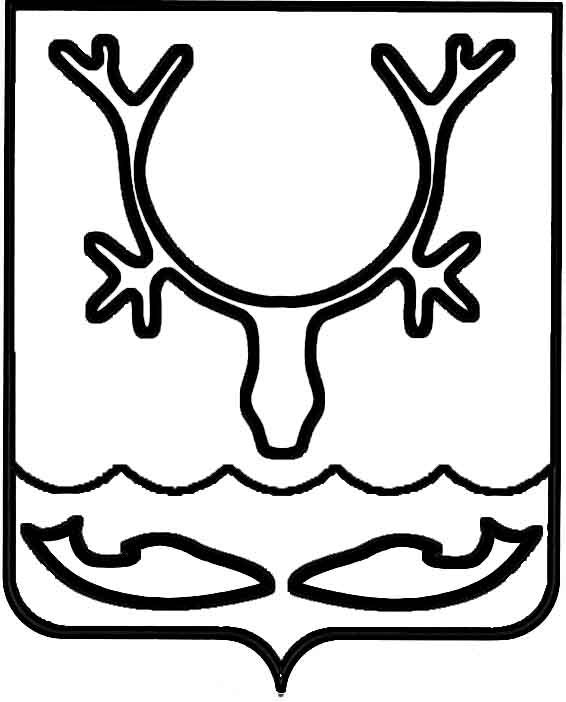 Администрация МО "Городской округ "Город Нарьян-Мар"РАСПОРЯЖЕНИЕот “____” __________________ № ____________		г. Нарьян-МарРуководствуясь пунктом 49 Положения о признании помещения жилым помещением, жилого помещения непригодным для проживания и многоквартирного дома аварийным и подлежащим сносу или реконструкции, утвержденного Постановлением Правительства Российской Федерации от 28.01.2006 № 47:1.	В распоряжение Администрации МО "Городской округ "Город Нарьян-Мар" от 12.11.2014 № 870-р "О внесении изменений в распоряжения Администрации МО "Городской округ "Город Нарьян-Мар" внести следующие изменения:1.1.	Пункт 1.3. изложить в следующей редакции: "Пункт 3 распоряжения Администрации МО "Городской округ "Город Нарьян-Мар" от 24.04.2013 № 213-р "О признании многоквартирного жилого дома № 18            по пер. Рыбацкий в г. Нарьян-Маре аварийным и подлежащим сносу" изложить                    в следующей редакции: "Организовать с собственниками жилых помещений работу по их участию в сносе вышеуказанного дома до 31.12.2016.".1.2.	Пункт 1.4. изложить в следующей редакции: "Пункт 3 распоряжения Администрации МО "Городской округ "Город Нарьян-Мар" от 24.04.2013 № 214-р "О признании многоквартирного жилого дома № 11А             по ул. Бондарная в г. Нарьян-Маре аварийным и подлежащим сносу" изложить                       в следующей редакции: "Организовать с собственниками жилых помещений работу по их участию в сносе вышеуказанного дома до 31.12.2016.".1.3.	Пункт 1.29. изложить в следующей редакции: "Пункт 3 распоряжения Администрации МО "Городской округ "Город Нарьян-Мар" от 24.09.2014 № 729-р "О признании многоквартирного жилого дома № 1                     по ул. Явтысого в г. Нарьян-Маре аварийным и подлежащим сносу" изложить                      в следующей редакции: "Организовать с собственниками жилых помещений работу по их участию в сносе вышеуказанного дома до 31.12.2016.".2.	Дополнить распоряжение Администрации МО "Городской округ "Город Нарьян-Мар" от 12.11.2014 № 870-р "О внесении изменений в распоряжения Администрации МО "Городской округ "Город Нарьян-Мар" пунктами следующего содержания:2.1.	"1.34. Пункт 2 распоряжения Администрации МО "Городской округ "Город Нарьян-Мар" от 25.05.2015 № 321-р "О реконструкции многоквартирного жилого дома № 2А по ул. Пырерки в г. Нарьян-Маре" изложить в следующей редакции: "Рекомендовать собственникам жилых помещений многоквартирного дома провести работы по реконструкции дома № 2А по ул. Пырерки в срок до 31.12.2023.".2.2.	"1.35. Пункт 2 распоряжения Администрации МО "Городской округ "Город Нарьян-Мар" от 25.05.2015 № 325-р "О реконструкции многоквартирного жилого дома № 11 по ул. Хатанзейского в г. Нарьян-Маре" изложить в следующей редакции: "Рекомендовать собственникам жилых помещений многоквартирного дома провести работы по реконструкции дома № 11 по ул. Хатанзейского в срок                          до 31.12.2023.".2.3.	"1.35. Пункт 2 распоряжения Администрации МО "Городской округ "Город Нарьян-Мар" от 25.05.2015 № 324-р "О реконструкции многоквартирного жилого дома № 49 по ул. Ленина в г. Нарьян-Маре" изложить в следующей редакции: "Рекомендовать собственникам жилых помещений многоквартирного дома провести работы по реконструкции дома № 49 по ул. Ленина в срок до 31.12.2023.".3.	Настоящее распоряжение вступает в силу с момента его принятия.2201.201623-рО внесении изменений в распоряжение Администрации МО "Городской округ "Город Нарьян-Мар" от 12.11.2014 № 870-р "О внесении изменений в распоряжения Администрации МО "Городской округ "Город Нарьян-Мар"Глава МО "Городской округ "Город Нарьян-Мар" Т.В.Федорова